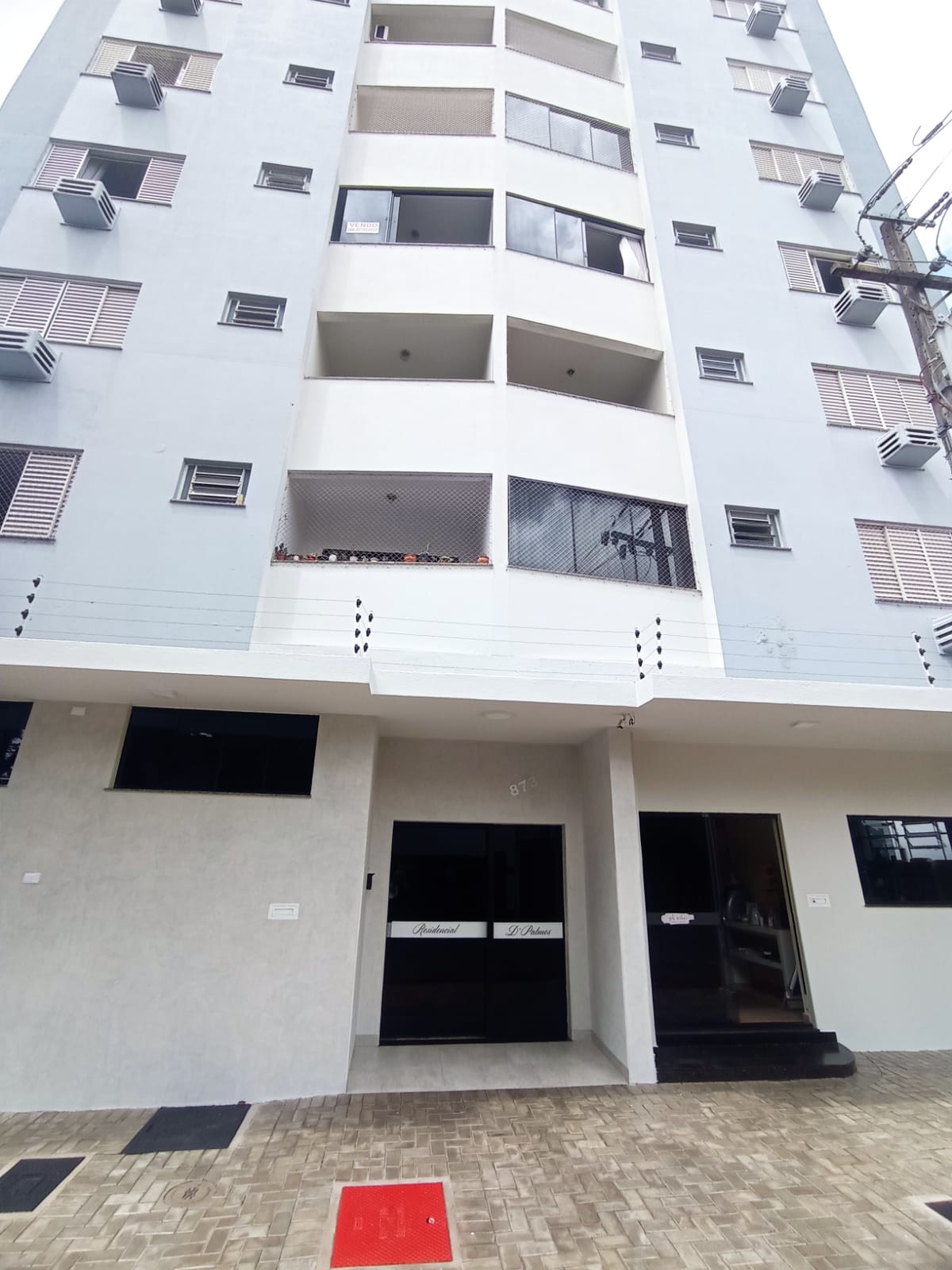 Aluga - ApartamentoEdf D, Patmos, apto 51, Rua Álvares Cabral nº873 - Zona 13 quartos sendo 1 SuíteSala de Star/ Sala de jantar c/ sacadaCozinha W.C SocialLavanderia c/ dispensaTela de proteçãoElevadorGaragemR$850,00Condomínio + ou - 450,00